Síndrome de Fricción de la Bandeleta Iliotibial
(síndrome de la bandeleta IT; SBIT) por Carrie Myers Smith, BSDefiniciónEl síndrome de fricción de la bandeleta iliotibial (SBIT) es una lesión por sobreexigencia. Se produce en los tejidos blandos de la zona inferior del muslo, cerca de la parte externa de la rodilla. La bandeleta iliotibial es una banda gruesa de tejido fibroso que va desde la cadera hasta la cara exterior del muslo y se inserta en la tibia. La tibia es el hueso largo de la parte inferior de la pierna.CausasEl SFBI es causado por una fricción repetitiva o el roce de la banda iliotibial contra el hueso de la parte externa de la rodilla. El exceso de este contacto puede irritar la banda iliotibial y/o el tejido base.Las causas para la fricción excesiva incluyen: Anormalidades estructuralesTécnicas incorrectas de entrenamientoIncremento brusco de la distancia que se corre a pie o en bicicletaEntrenamiento excesivoEquipamiento (por ejemplo, bicicleta) no se adecuado para el usuarioUso de tenis inadecuados para un deporte o alguna actividad atléticaUso de equipo dañado, ya sea ropa o calzadoEstiramiento inapropiadoDesbalance muscular debido a la falta de estiramiento de los músculos opuestos (como los cuadríceps y los tendones)Factores de riesgo    TOPLos factores de riesgo del SBIT son: Una banda iliotibial corta y apretadaUn femoral epicóndilo lateral muy prominente (estructura ósea en la parte externa de la rodilla)Problemas relacionados con el pie o la caderaPiernas torcidasRotación de la pierna hacia el interiorPiernas con diferente longitudAlgunos deportes con movimientos repetitivos, como el correr o el ciclismoCorrer en caminos montañososSíntomas    TOPLos síntomas del SBIT incluyen: Dolor ligero o sensación de ardor en la parte externa de la rodilla durante una actividadDolor punzante intenso en la parte externa de la rodilla durante la actividadEl dolor puede ser localizado. Por lo general, se produce cerca de la parte externa de la rodilla o en la cara externa del muslo. El dolor, por lo general, comienza como una molestia leve que puede empeorar con el tiempo. Pueden presentarse tronidos o chirridos cuando la rodilla se dobla y luego se contrae. Usualmente, no hay inflamaciónDiagnóstico    TOPEl médico le preguntará acerca de sus síntomas y antecedentes clínicos. Se le realizará un examen físico. El diagnóstico partirá de los siguientes factores: Dolor alrededor del femoral epicóndilo lateralSensación de suavidad cuando se aplica presión en esta áreaEstar al pendiente de las superficies en las que se correLas pruebas pueden incluir:Prueba de Ober: determina la tensión de la bandeleta iliotibialPrueba de Renne: se coloca peso sobre la pierna para identificar el área de dolorPrueba de Noble: se dobla la pierna en un ángulo determinado para identificar el área de dolorTratamiento    TOPEl tratamiento depende de las causas.El tratamiento puede incluir:Descanso: evitar las actividades que causen dolorCalor o hielo: aplicación de calor o hielo (por lo general, el hielo se aplica después de realizar una actividad, mientras que el calor se puede usar antes del ejercicio para aflojar los músculos y los tejidos blandos)Ejercicio: puede incluir elongación para alargar la bandeleta iliotibial y fortalecimiento de los cuádriceps y el tendón de la corva para corregir los desequilibrios muscularesTécnicas correctas: evaluar las superficies en las que se corre i se practica ciclismo, así como las técnicas de levantamiento de pesasAparatos ortopédicos: dispositivos ortopédicos personalizados para corregir problemas en los piesMedicamentos: antiinflamatorios e inyecciones locales de cortisonaCirugía: sólo en casos extremos cuando otras opciones de tratamiento han falladoPrevención    TOPLa mejor manera de evitar el SBIT es evitar las causas de la enfermedad. Esto puede incluir: Aprender técnicas adecuadas de entrenamiento.Usar calzado apropiado para cada deporte.Remplazar el calzado deportivo tan pronto como éste muestre señales de desgaste.Prestar atención a las superficies sobre las que se corre.Usar equipo que calce adecuadamente.Incrementar las distancias y el peso de forma gradual. Si levanta pesas, realice pequeños incrementos de peso cada día.Fortalecer los cuádriceps y los tendones de la corva.Estirar la bandeleta iliotibial.Consultar un especialista de los pies que realice una evaluación y recete aparatos ortopédicos, en caso de que sean necesarios.Tendones de la Rodilla Lateral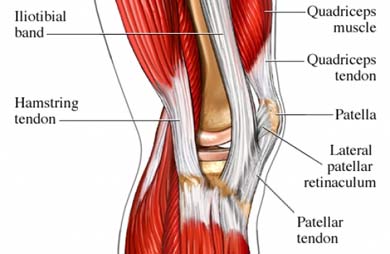 © 2009 Nucleus Medical Art, Inc.